Об утверждении Порядка формирования, утверждения и ведения планов закупок товаров, работ, услуг для обеспечения муниципальных нужд города КанскаВ соответствии с частью 5 статьи 17 Федерального закона от 05.04.2013 № 44-ФЗ «О контрактной системе в сфере закупок товаров, работ, услуг для обеспечения государственных и муниципальных нужд», Постановлением Правительства Российской Федерации от 21.11.2013 N 1043 «О требованиях к формированию, утверждению и ведению планов закупок товаров, работ, услуг для обеспечения нужд субъекта Российской Федерации и муниципальных нужд, а также требованиях к форме планов закупок товаров, работ, услуг», руководствуясь статьями 30, 35, 66 Устава города Канска, ПОСТАНОВЛЯЮ:1. Утвердить Порядок формирования, утверждения и ведения планов закупок товаров, работ, услуг для обеспечения муниципальных нужд города Канска согласно приложению.2. Отделу экономического развития и муниципального заказа администрации г. Канска (Юшиной С.В.) разместить на официальном сайте Российской Федерации в информационно-телекоммуникационной сети «Интернет» для размещения информации о размещении заказов на поставки товаров, выполнение работ, оказание услуг (www.zakupki.gov.ru) настоящее постановление в течение 3 дней со дня его утверждения.3. Ведущему специалисту Отдела культуры администрации г. Канска (Назаровой А.В.) опубликовать настоящее постановление в газете «Официальный Канск» и разместить на официальном сайте муниципального образования город Канск в сети Интернет.4. Контроль за исполнением настоящего постановления возложить 
на заместителя главы города по экономике и финансам Кадач Н.В.5. Настоящее постановление вступает в силу с 1 января 2016 года, пункт 2 вступает в силу со дня утверждения постановления.Глава города Канска                                                                                 Н.Н. КачанПриложение  к постановлению администрации города Канска от  23.12.2015г.  № 1888ПОРЯДОКФОРМИРОВАНИЯ, УТВЕРЖДЕНИЯ И ВЕДЕНИЯ ПЛАНОВ ЗАКУПОК ТОВАРОВ, РАБОТ, УСЛУГ ДЛЯ ОБЕСПЕЧЕНИЯ МУНИЦИПАЛЬНЫХ НУЖД ГОРОДА КАНСКА1. Настоящий Порядок разработан в соответствии с Федеральным законом от 05.04.2013 № 44-ФЗ «О контрактной системе в сфере закупок товаров, работ, услуг для обеспечения государственных и муниципальных нужд» (далее - Федеральный закон о контрактной системе), Постановлением Правительства Российской Федерации от 21.11.2013 № 1043 «О требованиях к формированию, утверждению и ведению планов закупок товаров, работ, услуг для обеспечения нужд субъекта Российской Федерации и муниципальных нужд, а также требованиях к форме планов закупок товаров, работ, услуг» (далее - Постановление № 1043) и устанавливает правила формирования, утверждения и ведения планов закупок для обеспечения муниципальных нужд города Канска (далее - планы закупок).2. Планы закупок формируются по форме, установленной Постановлением № 1043, и утверждаются в течение 10 рабочих дней:а) муниципальными заказчиками, действующими от имени муниципального образования город Канск (далее - муниципальные заказчики), после доведения до соответствующего муниципального заказчика объема прав в денежном выражении на принятие и (или) исполнение обязательств в соответствии с бюджетным законодательством Российской Федерации;б) бюджетными учреждениями, созданными муниципальным образованием город Канск, за исключением закупок, осуществляемых в соответствии с частями 2, 6 статьи 15 Федерального закона о контрактной системе, после утверждения планов финансово-хозяйственной деятельности;в) автономными учреждениями, созданными муниципальным образованием город Канск, муниципальными унитарными предприятиями, имущество которых принадлежит на праве собственности муниципальному образованию город Канск, в случае, предусмотренном частью 4 статьи 15 Федерального закона о контрактной системе, после заключения соглашений о предоставлении субсидии на осуществление капитальных вложений в объекты капитального строительства муниципальной собственности или приобретение объектов недвижимого имущества в муниципальную собственность (далее - субсидии). При этом в план закупок включаются только закупки, которые планируется осуществлять за счет субсидий;г) бюджетными, автономными учреждениями, созданными муниципальным образованием город Канск, муниципальными унитарными предприятиями, имущество которых принадлежит на праве собственности муниципальному образованию город Канск, осуществляющими полномочия на осуществление закупок в пределах переданных им органами местного самоуправления полномочий, в случаях, предусмотренных частью 6 статьи 15 Федерального закона о контрактной системе, со дня доведения до соответствующего юридического лица объема прав в денежном выражении на принятие и (или) исполнение обязательств в соответствии с бюджетным законодательством Российской Федерации.3. Утвержденные планы закупок подлежат размещению в единой информационной системе в сфере закупок в течение 3 рабочих дней со дня утверждения или изменения таких планов, за исключением сведений, составляющих государственную тайну.4. Планы закупок формируются лицами, указанными в пункте 2 настоящего Порядка, на очередной финансовый год и плановый период (планы закупок формируются на срок, соответствующий сроку действия муниципального правового акта представительного органа города Канска о местном бюджете) с учетом следующих положений:а) муниципальные заказчики в сроки, установленные главными распорядителями средств бюджета города Канска (далее - местный бюджет), но не позднее сроков, установленных настоящим Порядком:формируют планы закупок, исходя из целей осуществления закупок, определенных с учетом положений статьи 13 Федерального закона о контрактной системе, представляют их главным распорядителям средств местного бюджета для формирования на их основе в соответствии с бюджетным законодательством Российской Федерации обоснований бюджетных ассигнований на осуществление закупок - до 1 июля текущего финансового года;корректируют при необходимости по согласованию с главными распорядителями средств местного бюджета планы закупок в процессе составления проекта решения о бюджете города Канска;при необходимости уточняют сформированные планы закупок, после их уточнения и доведения до муниципального заказчика объема прав в денежном выражении на принятие и (или) исполнение обязательств в соответствии с бюджетным законодательством Российской Федерации утверждают сформированные планы закупок и уведомляют об этом главного распорядителя средств местного бюджета;б) учреждения, указанные в подпункте "б" пункта 2 настоящего Порядка, в сроки, установленные органами, осуществляющими функции и полномочия учредителя, но не позднее сроков, установленных настоящим Порядком:формируют планы закупок, исходя из целей осуществления закупок, определенных с учетом положений статьи 13 Федерального закона о контрактной системе, при планировании в соответствии с законодательством Российской Федерации их финансово-хозяйственной деятельности и представляют органам, осуществляющим функции и полномочия их учредителя, для формирования на их основании в соответствии с бюджетным законодательством Российской Федерации обоснований бюджетных ассигнований на осуществление закупок - до 1 июля текущего финансового года;корректируют при необходимости по согласованию с органами, осуществляющими функции и полномочия их учредителя, планы закупок в процессе составления проекта решения о местном бюджете;при необходимости уточняют планы закупок, после их уточнения и утверждения планов финансово-хозяйственной деятельности утверждают сформированные планы закупок и уведомляют об этом орган, осуществляющий функции и полномочия учредителя;в) юридические лица, указанные в подпункте "в" пункта 2 настоящего Порядка:формируют планы закупок после принятия решений (согласования проектов решений) об осуществлении капитальных вложений в объекты капитального строительства муниципальной собственности города Канска или о приобретении объектов недвижимого имущества в муниципальную собственность города Канска за счет субсидий, принятых в порядке, установленном муниципальными правовыми актами города Канска - до 1 июля текущего финансового года;уточняют при необходимости планы закупок, после их уточнения и заключения соглашений о предоставлении субсидии утверждают планы закупок;г) юридические лица, указанные в подпункте "г" пункта 2 настоящего Порядка:формируют планы закупок после принятия решений (согласования проектов решений) о подготовке и реализации бюджетных инвестиций в объекты капитального строительства муниципальной собственности города Канска или приобретении объектов недвижимого имущества в муниципальную собственность города Канска, принятых в порядке, установленном правовыми актами города Канска - до 1 июля текущего финансового года;уточняют при необходимости планы закупок, после их уточнения и заключения соглашений о передаче указанным юридическим лицам соответствующими муниципальными органами города Канска, являющимися муниципальными заказчиками, полномочий муниципального заказчика на заключение и исполнение муниципальных контрактов в лице указанных органов утверждают планы закупок.5. План закупок на очередной финансовый год и плановый период разрабатывается путем изменения параметров планового периода утвержденного плана закупок и добавления к ним параметров второго года планового периода.6. Планы закупок формируются на срок, соответствующий сроку действия решения о бюджете города Канска.7. В планы закупок муниципальных заказчиков в соответствии с бюджетным законодательством Российской Федерации, а также в планы закупок юридических лиц, указанных в подпунктах "б", "в" пункта 2 настоящего Порядка, включается информация о закупках, осуществление которых планируется по истечении планового периода. В этом случае информация вносится в планы закупок на весь срок планируемых закупок.8. Лица, указанные в пункте 2 настоящего Порядка, ведут планы закупок в соответствии с положениями Федерального закона о контрактной системе и настоящего Порядка. Основаниями для внесения изменений в утвержденные планы закупок в соответствии с Федеральным законом о контрактной системе являются:а) приведение планов закупок в соответствие с утвержденными изменениями целей осуществления закупок, определенных с учетом положений статьи 13 Федерального закона о контрактной системе и установленных в соответствии со статьей 19 Федерального закона о контрактной системе требований к закупаемым товарам, работам, услугам (в том числе предельной цены товаров, работ, услуг) и (или) нормативных затрат на обеспечение функций муниципальных органов города Канска;б) приведение планов закупок в соответствие с муниципальными правовыми актами о внесении изменений в решение о бюджете города Канска на текущий финансовый год и плановый период;в) реализация федеральных законов, решений, поручений Правительства Российской Федерации, законов Красноярского края, правовых актов администрации города Канска, которые приняты после утверждения планов закупок и не приводят к изменению объема бюджетных ассигнований, утвержденных решением о бюджете города Канска;г) реализация решения, принятого муниципальным заказчиком, юридическим лицом по итогам обязательного общественного обсуждения закупки;д) использование в соответствии с законодательством Российской Федерации экономии, полученной при осуществлении закупки;е) выявление несоответствий действующему законодательству;ж) выявление фактов включения в план необоснованных закупок;з) изменение финансирования и (или) сроков осуществления закупок.9. Планы закупок формируются и ведутся лицами, указанными в пункте 2 настоящего Порядка.Начальник отдела экономического развития и муниципального заказа администрации г. Канска                        Юшина С.В.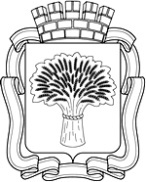 Российская ФедерацияАдминистрация города Канска
Красноярского краяПОСТАНОВЛЕНИЕРоссийская ФедерацияАдминистрация города Канска
Красноярского краяПОСТАНОВЛЕНИЕРоссийская ФедерацияАдминистрация города Канска
Красноярского краяПОСТАНОВЛЕНИЕРоссийская ФедерацияАдминистрация города Канска
Красноярского краяПОСТАНОВЛЕНИЕ23.12.2015 г.№1888